INDICAÇÃO Nº 3989/2017Indica ao Poder Executivo Municipal a operação “tapa buraco”, em caráter urgente, à Rua da Alegria, altura nº 84 – Jardim Vista Alegre, neste município.Excelentíssimo Senhor Prefeito Municipal, Nos termos do Art. 108 do Regimento Interno desta Casa de Leis, dirijo-me a Vossa Excelência para solicitar operação tapa buraco em caráter  urgente no asfalto pela Rua da Alegria, altura nº 84 -  Jardim Vista Alegre, neste município.  Justificativa: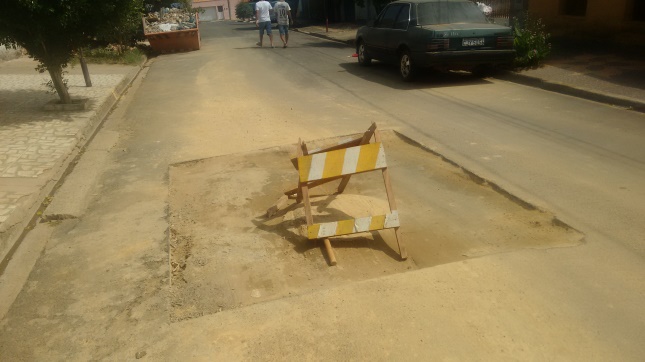 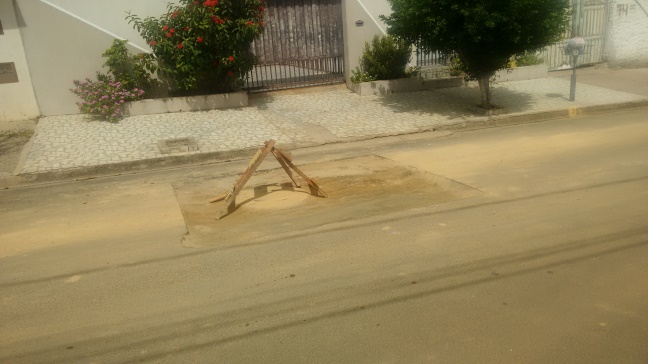 Fotos do localConforme relatos dos moradores locais e visita “in loco”, verificamos que pela Rua da Alegria, altura nº 84 - Jardim Vista Alegre, existem buracos na massa asfáltica, sendo que foram abertos para reparos na rede de agua e esgoto, buraco aberto pelo DAE – Departamento de Agua e Esgoto,  deixando a massa asfáltica danificada, se tornando lamaçal, propicio de acidentes graves no local, necessitando de reparos urgentes. Plenário “Dr. Tancredo Neves”, em 20 de Abril de 2017.                          Paulo Cesar MonaroPaulo Monaro-Vereador Líder Solidariedade-